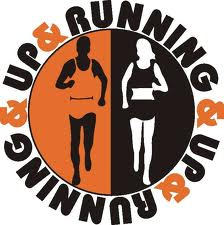 Up and Running Winter Walking LeagueNovember 27th 2016. Andreas. Isle of Man10 km5 km2 km1 kmNo.NameAgeClubH/C TimeActual Time20Richard WildM45NAC1:10:211:00:4156Julie BarlowW35UA1:16:021:16:0236Angela RobinsonW45UA1:16:581:08:4367Stewart JonesM45MH1:17:4259:1463Dick CallinM55UA1:18:121:01:2953Tony ArztM50MH1:18:211:08:0745Tony EdwardsM50UA1:18:2659:1358Jonathan CrossleyM50UA1:18:381:16:5368Chris CaleM45MH1:18:530:58:1323Ray BeattieM55MH1:19:061:01:5154Stephanie QuayleW50UA1:19:061:03:4724Gianni EpifaniM45MH1:19:2148:5961Colin MooreM55IOMVAC1:19:371:07:3731Sharon CainW45WAC1:19:391:05:1418Dale FarquharSMMH1:19:4351:2913Darrin OldamM50UA1:20:051:05:0844Stuart GibsonM45UA1:20:061:05:1252Andy BaxendaleM40IOMVAC1:20:141:10:1038Gordon ErskineM70UA1:20:321:12:4575Adam CowinSMMH1:20:4547:2337Rob ClynesM50UA1:20:471:13:4914Janna KellyW45NAC1:20:541:11:3933Ian CallisterM60MH1:20:561:05:0234Richard LeighM45UA1:21:031:04:2729Angela CorkishW70IOMVAC1:21:111:14:1042Tony MackintoshM40IOMVAC1:21:331:00:0673Gill CorkillW50UA1:22:201:22:2074Jane ArtzW45UA1:22:241:20:3972James QuirkM40MH1:22:3756:3741Karen LawrieW40IOMVAC1:23:101:07:5169Norbert WillM80NIVAC1:25:021:17:1570Denise HannayW45UA1:26:281:16:01No.NameAgeClubH/C TimeActual Time131Lynn RyanW55UA48:20           42:33132Debbie JamesW45UA48:2042:33102Dee DentithW35UA51:4242:40133Ron RonanM70MH51:4442:42118Sarah NashW40Manx Tri52:3034:10123Stephen WaddingtonU17MH52:5828:58111Sarah GoldsmithW70IOMVAC53:4341:48113Enid WatsonW65IOMVAC53:5335:20101Louise CowellSWUA54:1539:25124Peter KaneenM55MH54:3326:33129Alice BellandoU17MH56:0032:00122Maeve JonesW35UA56:1337:49126Sarah BassettW40UA1:00:2041:56No.NameAgeClubBest 109Abbie EdwardsU13GUA14:10127Daniel BassettU11BUA18:04No.NameAgeClubBest 125Grayse Fletcher8UA6:54128Connor Bassett7UA8:45